TERMO DE DISPENSA DE LICITAÇÃOPROCESSO Nº: ________________FAVORECIDO/EXPORTADOR: _________________OBJETO: Para atender despesas com aquisição de (material permanente ou material de consumo) _____________________________________________________________________ para o _________(Departamento, Centro, etc.) no VALOR: R$ _______________. Justifica-se a dispensa de licitação haja vista tratar-se de aquisição de equipamento destinado exclusivamente à pesquisa científica aprovada pela UNIVERSIDADE FEDERAL DA PARAÍBA, para o projeto de pesquisa intitulado “______________________________________________________________”, que faz parte do programa (ou linha de pesquisa) “____________________________”, processo nº _____________, sob coordenação do professor , em conformidade ao disposto no Inciso XXI do Artigo 24 da Lei nº 8666/93 e Lei nº 13.243/2016.João Pessoa, __ de ____ de ______._______________________________Assinatura e carimbo do responsável pela Unidade orçamentáriaDispenso a licitação de acordo com o Inciso XXI do Artigo24 da Lei 8666/93.João Pessoa, ____ de ____ de ______._______________________________Pró- Reitor de Administração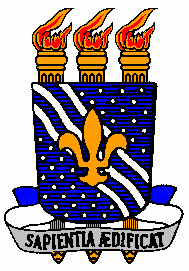 MINISTÉRIO DA EDUCAÇÃOUNIVERSIDADE FEDERAL DA PARAÍBA(SETOR E UNIDADE SOLICITANTE)